Changing Voices, boys’ choir for Y6 and above, will run 6 Sundays –TBC’d For further details, and to apply online, visit our website	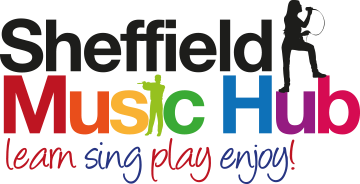 GROUP TIMETABLEAUTUMN 2020OUR GROUPS WILL BE MEETING ON ZOOM FOR THE AUTUMN TERMOUR GROUPS WILL BE MEETING ON ZOOM FOR THE AUTUMN TERMMONDAY Studio Sessions For:   Ready formed bands regardless of genre of music.    Click for more information Time and days may varyTUESDAY Choirs (All students)Festival Choir       Mixed choir for Y3 – Y6 studentsSenior Choir         Mixed choir for Y7 – Y13 students5.00 to 6.00 pm6.30 to 7.30 pmSheffield Children’s Wind Band   (Beginner)For:   Students Y3 – Y7  (Woodwind, Brass & Percussion)who can play a minimum of 5 notes up to grade 34.30 to 5.10 pmSheffield Children’s Orchestra (Beginner)For:   Students Y3 – Y7 (Violin, Viola, Cello & Double Bass)who can play a minimum of 5 notes up to grade 35.45  to 6.45 pmSheffield Youth Wind Band(Intermediate)For:  Students Y6 – Y9  (Woodwind, Brass & Percussion)who can play at around grade 2 to grade 5 level6.00 to 7.00 pmCity of Sheffield Festival Band (Advanced)Multi award winning youth concert band, for players grade 5 and above. (Woodwind inc Saxophone, Brass & Percussion)7.00 to 9.00 pmWEDNESDAY Sheffield Children’s Orchestra (Beginner)For:   Students Y3 – Y7 (Violin, Viola, Cello & Double Bass)who can play a minimum of 5 notes up to grade 3. 4.00 to 4.40 pmWoodwind Specialist Groups (Intermediate)Bassoons, Clarinets and Flutes.  Lead by instrument specialists. For grade 2 to grade 5 students6.00 to 6.40 pmSheffield Youth Jazz Collective (Intermediate)Jazz improvisation in a band setting. For grade 2 and above students6.00 to 6.45 pmSheffield Youth Samba Band (All Students)Fun for all, no instrumental knowledge required6.15 to 6.55 pmSheffield Youth Big Band (Advanced )Traditional big band, swing and funk classics.For grade 5 and above students7.00 to 7.30 pmLowe Academy  run Guitar Club, Rock & Pop + Rock & Pop Vocal, rehearsals still to be confirmed for SeptemberLowe Academy  run Guitar Club, Rock & Pop + Rock & Pop Vocal, rehearsals still to be confirmed for SeptemberLowe Academy  run Guitar Club, Rock & Pop + Rock & Pop Vocal, rehearsals still to be confirmed for SeptemberTHURSDAYSheffield Youth Strings (Beginner +)A stepping stone between Children’s Orchestra and Young Sinfonia.6.00 to 6.40 pmSheffield Young Sinfonia (Intermediate)For:  Students Y6 – Y9 full orchestra, limited spaces on Woodwind & Brass.  For grade 3 -6 students6.00 to 7.00 pmIntermediate StringsAll string players who are Y6 to Y9 and play around grade 3 to 67.10 to 7.50 pmSenior Specialist Groups (Advanced)Bassoon, Brass, Clarinet, Flute, Oboe and Strings.  For students who are Y9 to Y13, grade 5 and above7.10 to 7.50 pmSenior Orchestra(Advanced)Our Advanced full orchestra for students that are grade 6 and above. Limited woodwind and brass spaces8.00 to 9.00 pm